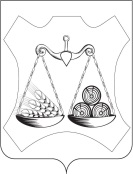 АДМИНИСТРАЦИЯ ОКТЯБРЬСКОГО СЕЛЬСКОГО ПОСЕЛЕНИЯСЛОБОДСКОГО РАЙОНА КИРОВСКОЙ ОБЛАСТИПОСТАНОВЛЕНИЕп. ОктябрьскийО внесении изменений в постановление от 30.12.2021 №175 «Об утверждении муниципальной программы «Формирование современной городской среды Октябрьского сельского поселения» на 2022-2024 годы»В соответствии с постановлением Правительства Российской Федерации от 10.02.2017 N 169 "Об утверждении Правил предоставления и распределения субсидий из федерального бюджета бюджетам субъектов Российской Федерации на поддержку государственных программ субъектов Российской Федерации и муниципальных программ формирования современной городской среды", постановлением Правительства Кировской области от 20.08.2019 N 449-П "О разработке, реализации и оценке эффективности реализации государственных программ Кировской области" и распоряжением Правительства Кировской области от 25.07.2019 N 209 "Об утверждении перечня государственных программ Кировской области", администрация ПОСТАНОВЛЯЕТ: 	1.Строку восьмую Раздела 1 Паспорта Муниципальной программы «Формирование современной городской среды  Октябрьского сельского поселения» на 2022-2024 годы изложить в следующей редакции:	2. Опубликовать настоящее Постановление  в официальном печатном издании «Информационный бюллетень».Глава администрацииОктябрьского сельского поселения		                                   Е.В. Тимшина10.02.2022№11Объемы и источники финансирования ПрограммыОбщий объем финансирования на 2022-2024 – 1160,4 тыс. рублей, в том числе: 2022 год – _0,0__тыс. рублей;2023 год – _0,0 тыс. рублей;2024 год – _1160,4__тыс. рублей; из них за счет федерального и областного бюджета, всего 1148,8 тыс. рублей, в т.ч.:2022 год – _0,0__тыс. рублей;2023 год – _0,0 тыс. рублей;2024 год – _1148,8__тыс. рублей; бюджета поселения, всего 11,6 тыс. рублей, в т.ч.:2022 год – _0,0__тыс. рублей;2023 год – _0,0 тыс. рублей;2024 год – _11,6_тыс. рублей; 